Second Assembly					 Fourth Session (Morning) (No. 001)									(001)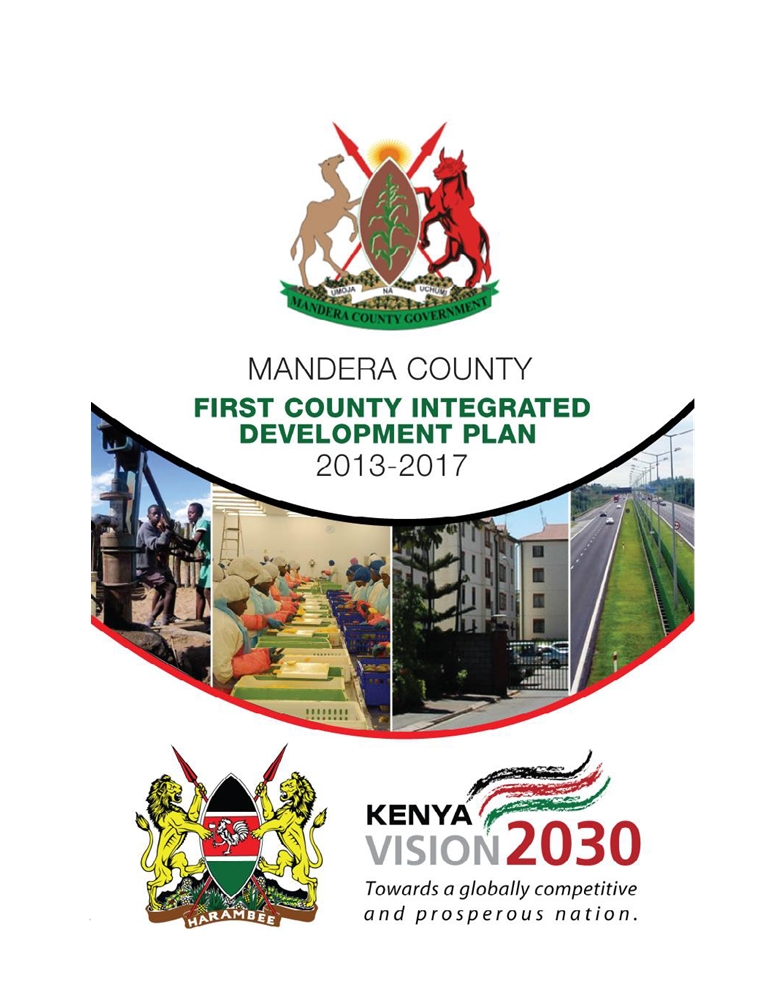 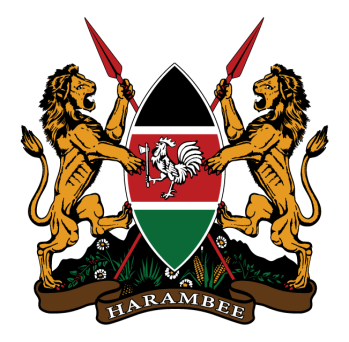 REPUBLIC OF KENYAMANDERA COUNTY ASSEMBLYSECOND ASSEMBLY – (FOURTH SESSION)ORDERS OF THE DAYWEDNESDAY 12TH FEBRUARY, 2020 AT 9.00AM		         ORDER OF BUSINESSPrayers.Administration of Oath;Communication from the Chair;Messages;Petitions;Papers; Notices of motion;Statements; Motions; Bills